ПриложениеУТВЕРЖДЕНЫпостановлениемИзбирательной комиссии Кемеровской области – Кузбасса от 1 июня 2023 г. № 46/321-7 Описание и образец печати окружной избирательной комиссии по выборам депутатов Законодательного Собрания Кемеровской области – Кузбасса созыва 2023-2028 гг.Клише печати окружной избирательной комиссии по выборам депутатов Законодательного Собрания Кемеровской области – Кузбасса созыва 2023-2028 гг. имеет диаметр 36 – 40 мм.В центре клише печати располагается текст, включающий в себя номер одномандатного избирательного округа: «Одномандатный избирательный округ № ____»По внешней окружности клише печати располагаются слова «Окружная избирательная комиссия»,  «Кемеровская область – Кузбасс».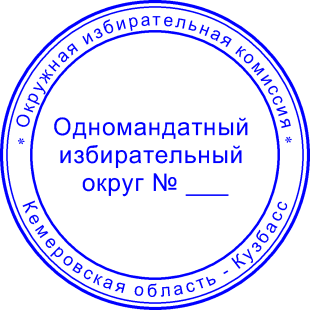 